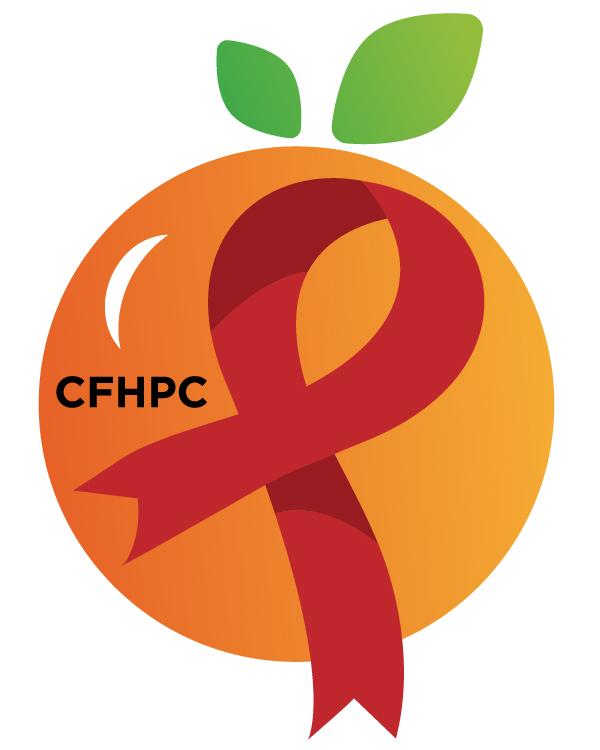 Needs Assessment Committee AgendaPlease turn all cell phones on silent and keep usage to a minimumOnly the PLWH/A Representatives need to disclose their HIV status.all meetings are audio recordedOctober 10, 2019Heart of Florida United WayMission: To improve the quality of life of individuals with HIV disease by responding to their existing and emerging needs, and to provide educational and behavioral strategies to reduce and prevent the spread of HIV disease.www.ocfl.net/ryanwhitePlease join my meeting from your computer, tablet or smartphone. 
Go To Meeting: https://global.gotomeeting.com/join/857804621 
Teleconference Line: United States: +1 (571) 317-3122 Access Code: 857-804-621 
Planning Council SupportDavid Bent	407-835-0906 David.Bent@hfuw.org Melanie Cross	407 429-2216 Melanie.Cross@hfuw.orgAndres Acosta	407 429-2119 Andres.Acosta@hfuw.orgOrange County Website: www.ocfl.net/ryanwhiteFacebook: www.facebook.com/CentralFloridaHIVPlanningCouncil3:00 PMCall to OrderWelcome, Housekeeping & IntroductionsMoment of SilenceTim Collins3:00 PMVision StatementMission StatementConflict of InterestIra Westbrook3:00 PMApproval of AgendaApproval of September 12th MinutesTim Collins3:00 PMRoberts Rules OverviewMini Training:RFP Mini TrainingPCS3:35 PMOpen the floor for Public CommentSpecial Order:Election of Chairs All MembersReportsPart A Monthly Expenditure ReportPart B Monthly Expenditure ReportPurposeReview & UpdateYvette Reyes/Ivonne VelezYasmin Andre4:10 PMUnfinished BusinessQuality ManagementPurposeUpdateAll MembersNew BusinessData Presentation, Priority Setting & Process Update DP, PS  ProcessNew Meeting TimeSet November AgendaPurposeReviewAll MembersAnnouncements4:00 PMAdjournment Next Month’s Meeting: November 14th, 2019 at HFUW